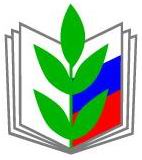 Об итогах проверки областной контрольно-ревизионной комиссиейорганизационно-финансовой деятельности Пристенскойтерриториальной профсоюзной организацииУжакина З.А., Крутых В.А., Миненкова Т.Г.	На основании документов, представленных председателем Пристенской территориальной профсоюзной организации  (далее -  Пристенская ТПО) Миненковой Т.Г., районной контрольно-ревизионной комиссией областная контрольно-ревизионная комиссия провела документарную проверку организационно-финансовой работы с 2018 года. Были изучены планы работы райкома Профсоюза, кассовые, банковские и  финансовые документы, связанные с исполнением сметы доходов и расходов, налоговая и бухгалтерская отчетность,  акты проверок районной контрольно-ревизионной комиссии,  протоколы заседаний президиума райкома Профсоюза. Проверка проведена членом областной контрольно-ревизионной комиссии Ковыневой М.С. при участии главного бухгалтера обкома Профсоюза Крутых В.А., главного специалиста – Ужакиной З.А.	Областной контрольно-ревизионной комиссией  также проверено наличие регистрационных документов – свидетельств: о государственной регистрации юридического лица, о постановке на учет в налоговом органе, о внесении записи в Единый государственный реестр налогоплательщика (ЕГРН), о регистрации в государственных фондах страхования РФ (ФСС, ФОМС, ПФР); уведомление о размере страховых взносов на обязательное социальное страхование от несчастных случаев на производстве и профессиональных заболеваний; договор об открытии банковского счета, информационное письмо об учете в Статистическом регистре Росстата.По итогам данной проверки президиум обкома Профсоюза отмечает, что в Пристенской ТПО сложилась определённая система организационно-финансовой  работы. Охват профсоюзным членством в Пристенском районе на 01.01.2020г. составляет 87,9% (492 членов профсоюза из 560 работающих). Большинство образовательных организаций имеют ППО, являющиеся полноправными представителями интересов работников в отрасли. Деятельность райкома Профсоюза, контрольно-ревизионных комиссий осуществляется в соответствии с утвержденными планами работы, заседания президиума райкома профсоюза проводятся ежемесячно. Контрольно-ревизионные комиссии территориальной и первичных профсоюзных организаций осуществляют контроль финансово-хозяйственной деятельности, итоги ревизий оформляются актами, рассматриваются на заседаниях президиума райкома, заседаниях профкомов, что подтверждается  протоколами. На семинарах-совещаниях председателей ППО, контрольно-ревизионных комиссий  ППО рассматриваются вопросы по организационно-финансовой деятельности, укреплению и повышению мотивации профчленства, обобщению опыта эффективной работы по различным направлениям уставной деятельности и т.д. На заседаниях президиума райкома профсоюза в соответствии с планом работы на 2020 год по данным вопросам в этом году  были заслушаны МКОУ «СОШ №1 п. Пристень»,  «Кировская СОШ», «Нагольненская ООШ», ДОУ «Солнышко» и др. В связи с необходимостью профилактики коронавируса, данные мероприятия проводились в заочном формате, дистанционно.Территориальная контрольно-ревизионная комиссия  проводит  свои заседания 2 раза в год, оказывает методическую и практическую помощь контрольно–ревизионным комиссиям ППО, 1 раз в год проводит  обучение их председателей  и членов. Решения комиссии оформляются постановлениями.Финансово-хозяйственная деятельность организации ведётся в соответствии с федеральным законодательством о бухгалтерском учёте и отчётности,  Налоговым кодексом РФ, Уставом Профсоюза и решениями вышестоящих профсоюзных органов, осуществляется за счёт членских профсоюзных взносов. Уплата взносов производится безналичным путем на основании письменных заявлений членов Профсоюза. На пленуме в апреле т.г. была утверждена смета доходов и расходов районного комитета на 2020 год.Областной контрольно-ревизионной комиссией  также проверены нормативные документы по оплате труда.Оплата труда председателя территориальной профсоюзной организации и бухгалтера, работающих по совместительству,  установлена в соответствии с постановлением президиума обкома Профсоюза от 07.05.2019 года №25 и постановлением президиума райкома Профсоюза от 13.05 2019 года №4.В соответствии с коллективными договорами образовательных организаций производятся доплаты председателям ППО за счёт средств, предусмотренных на выплаты стимулирующего характера, в соответствии с утвержденными показателями эффективности и результативности работы (от 2% до 5%).Профсоюзный бюджет распределяется следующим образом: в соответствии с решением райкома Профсоюза №1 от 22.04.2020г. 30% направляются на уставную деятельность вышестоящих профорганов своевременно и в полном объеме, 40% расходуется первичными профсоюзными организациями и 30 % используется райкомом Профсоюза, что является оптимальной и сбалансированной пропорцией распределения профсоюзных взносов. Финансовые отчеты и сметы доходов и расходов утверждаются ежегодно на заседаниях райкома Профсоюза.Областной контрольно-ревизионной комиссией были проверены расходы, произведенные на уставную деятельность, в соответствии со Сметой, правильность ведения кассовых операций на соответствие правилам о порядке работы с наличными денежными средствами, наличие Смет, сроки сдачи авансовых отчетов подотчетных лиц с приложенными к ним первичными документами, подтверждающими расходы (товарные и кассовые чеки, квитанции к приходным кассовым ордерам и т.д.), правильность оформления актов на списание материальных ценностей и другое. Нарушений в ведении кассовых операций не установлено. Все проводимые расходы  подтверждены необходимыми оправдательными документами. Имеются сметы на проведение отдельных мероприятий. Приходные и расходные кассовые ордера  пронумерованы, все реквизиты заполнены, подписи председателя, бухгалтера и подотчетного лица имеются. Материальная помощь выдается по расходному кассовому ордеру в соответствии с Положением об оказании материальной помощи, на основании  личного заявления члена Профсоюза с указанием причины, по которой он обращался в профсоюзную организацию, подтверждающих документов и выписки из протокола первичной профсоюзной организации.  Финансовых нарушений по данному направлению работы в проверенный период с 2018 по настоящее время  не выявлено. Порядок распределения профсоюзного бюджета в ТПО в среднем за последние  три  года  по основным статьям  расходов сложился следующим образом: на материальную помощь – 24,3%, на информационно-пропагандистскую работу (подписка на профсоюзные издания) израсходовано 5,8%, на культурно-массовые мероприятия  израсходовано 17,8%, из них 15,1% - на приобретение новогодних подарков; на спортивно-оздоровительную работу – 5,3%,  на обучение профактива и командировочные расходы – 4,4%, услуги банка – 2,8%. На протяжении последних лет квоту в местные санатории район использовал, в санатории Серного Кавказа, санаторий «Дон» г. Воронеж была  не востребована. В 2018 году на оздоровление и отдых членов Профсоюза израсходовано - 24,2 тысячи рублей, в 2019 году по системе «софинансирования»  -  20,4 тысяч рублей. Однако, в деятельности Пристенской территориальной профсоюзной организации по вопросам организационно-финансовой работы имеются  неиспользованные резервы. Две первичные профсоюзные организации (МКОУ «Черновецкая СОШ» - 32,3%, МКОУ «Верхне-Ольшанская ООШ» - 36,4%) имеют профсоюзное членство менее 50% и не являются законными представителями трудовых интересов работников в диалоге с работодателями. По предварительным сведениям на 01.10.2020 года  о количестве работников и членов Профсоюза в учреждениях образования Пристенского района наблюдается уменьшение охвата профчленством с 87,9% до 84,7% (454 членов профсоюза из 536 работающих).  Состояние делопроизводства в территориальной организации требуется привести  в соответствие с Правилами по ведению делопроизводства в организациях Профсоюза, утвержденными постановлением исполкома Профсоюза №10 от  07.06.2012г.В последнее время в районе не практикуется участие председателей КРК территориальной и первичных профсоюзных организаций в заседаниях президиума райкома, профкомов с правом совещательного голоса, в ходе которых необходимо  заслушивать,   в том числе  отчеты об исполнении сметы доходов и расходов территориальной и первичных профсоюзных организаций. Недостаточно организована работа по обучению различных категорий профсоюзного актива, в том числе и председателей контрольно-ревизионных комиссий. Требует активизации работа по реализации областной программы «Оздоровление». Невысокую заинтересованность организация проявляет в такой  инновационной  форме материальной поддержки членов Профсоюза  как Кредитный потребительный кооператив «Образование». В его деятельности принимает участие в качестве юридического лица только территориальная профсоюзная организация. В Пристенской территориальной организации Профсоюза недостаточно обеспечивается выполнение целевых показателей расходования средств профсоюзного бюджета  на подготовку профсоюзного актива и работу с молодёжью.Президиум обкома ПрофсоюзаП О С Т А Н О В Л Я Е Т:1. Пристенскому райкому Профсоюза (Миненкова Т.Г.) активизировать работу по организационно-финансовому укреплению организации, строить её в соответствии с методическими рекомендациями, подготовленными обкомом Профсоюза «Финансовая работа в первичной и местной организации профсоюза» и «Контрольно-ревизионная работа в профсоюзе». С этой целью:- разработать Программу по повышению мотивации профсоюзного членства территориальной организации, включающую разработку системы мер, направленных на увеличение количества членов Профсоюза и охвата профсоюзным членством;- регулярно осуществлять  контроль  за выполнением решений, принятых собственными и вышестоящими выборными коллегиальными органами, в том числе по итогам проверок контрольно-ревизионной комиссии, доводить соответствующую информацию до членов Профсоюза;- обеспечить эффективное   расходование средств профсоюзного бюджета в соответствии с рекомендуемыми целевыми показателями по уставным направлениям деятельности Профсоюза;- регулярно (не реже 2 раз в год)  проводить работу по обучению различных категорий профсоюзного актива, в том числе по вопросам организации делопроизводства, финансовой деятельности; - обобщать опыт работы лучших ППО по организационно-финансовой работе  и мотивации профсоюзного членства; - председателям контрольно-ревизионных территориальной, первичных профсоюзных организаций ежегодно информировать членов Профсоюза о расходовании средств профсоюзного бюджета и результатах ревизий организационной и финансово-хозяйственной деятельности профсоюзных организаций;- активизировать работу по оздоровлению членов Профсоюза и информировать их о возможностях Кредитного потребительского кооператива «Образование».  2. Пристенской территориальной организации Профсоюза обсудить данное постановление на заседаниях райкома Профсоюза. Представить информацию о результатах проделанной работы в обком Профсоюза до 20 апреля 2021 года.3. Контроль за выполнением настоящего постановления возложить на заместителя председателя обкома Профсоюза Металиченко С.С. и главного бухгалтера обкома Профсоюза  Крутых В.А.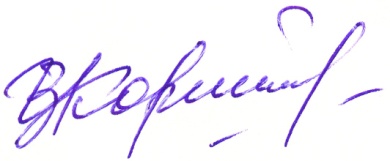 Председатель Курской областнойорганизации Профсоюза							И.В. КорякинаПРОФСОЮЗ РАБОТНИКОВ НАРОДНОГО ОБРАЗОВАНИЯ И НАУКИ РОССИЙСКОЙ ФЕДЕРАЦИИ(ОБЩЕРОССИЙСКИЙ ПРОФСОЮЗ ОБРАЗОВАНИЯ)КУРСКАЯ ОБЛАСТНАЯ ОРГАНИЗАЦИЯПРЕЗИДИУМ ОБЛАСТНОГО КОМИТЕТА ПРОФСОЮЗАПОСТАНОВЛЕНИЕПРОФСОЮЗ РАБОТНИКОВ НАРОДНОГО ОБРАЗОВАНИЯ И НАУКИ РОССИЙСКОЙ ФЕДЕРАЦИИ(ОБЩЕРОССИЙСКИЙ ПРОФСОЮЗ ОБРАЗОВАНИЯ)КУРСКАЯ ОБЛАСТНАЯ ОРГАНИЗАЦИЯПРЕЗИДИУМ ОБЛАСТНОГО КОМИТЕТА ПРОФСОЮЗАПОСТАНОВЛЕНИЕПРОФСОЮЗ РАБОТНИКОВ НАРОДНОГО ОБРАЗОВАНИЯ И НАУКИ РОССИЙСКОЙ ФЕДЕРАЦИИ(ОБЩЕРОССИЙСКИЙ ПРОФСОЮЗ ОБРАЗОВАНИЯ)КУРСКАЯ ОБЛАСТНАЯ ОРГАНИЗАЦИЯПРЕЗИДИУМ ОБЛАСТНОГО КОМИТЕТА ПРОФСОЮЗАПОСТАНОВЛЕНИЕ             26 ноября  2020 г.                  г. Курск                                       №  06-02